TELŠIŲ RAJONO SAVIVALDYBĖS TARYBASPRENDIMASDĖL CENTRALIZUOTO VAIKŲ IR MOKINIŲ PRIĖMIMO Į TELŠIŲ RAJONO SAVIVALDYBĖS MOKYKLAS TVARKOS APRAŠO PATVIRTINIMO 2023 m. gruodžio 14 d. Nr. T1-354Telšiai Vadovaudamasi Lietuvos Respublikos vietos savivaldos įstatymo 7 straipsnio 6 punktu, Lietuvos Respublikos švietimo įstatymo 29 straipsnio 2, 3, 4 dalimis, Priėmimo į valstybinę ir savivaldybės bendrojo lavinimo mokyklą, profesinio mokymo įstaigą bendrųjų kriterijų sąrašo, patvirtinto Lietuvos Respublikos švietimo ir mokslo ministro 2004 m. birželio 25 d. įsakymu Nr. ISAK-1019 „Dėl Priėmimo į valstybinę ir savivaldybės bendrojo ugdymo mokyklą, profesinio mokymo įstaigą bendrųjų kriterijų sąrašo patvirtinimo“, 1 ir 6 punktais, Nuosekliojo mokymosi pagal bendrojo ugdymo programas tvarkos aprašu, patvirtintu Lietuvos Respublikos švietimo ir mokslo ministro 2005 m. balandžio 5 d. įsakymu Nr. ISAK-556 „Dėl Nuosekliojo mokymosi pagal bendrojo ugdymo programas tvarkos aprašo patvirtinimo“,  Telšių rajono savivaldybės taryba nusprendžia:1. Patvirtinti Centralizuoto vaikų ir mokinių priėmimo į Telšių rajono savivaldybės mokyklas tvarkos aprašą (pridedama).2. Pripažinti netekusiais galios Telšių rajono savivaldybės tarybos 2023 m. vasario 23 d. sprendimo Nr. T1-38 „Dėl Centralizuoto vaikų ir mokinių priėmimo į Telšių rajono savivaldybės švietimo įstaigas tvarkos aprašo patvirtinimo“ 1 punktą (su visais Aprašo pakeitimais ir papildymais).Savivaldybės meras									Tomas KatkusPATVIRTINTATelšių rajono savivaldybės tarybos2023-12-14 sprendimu Nr. T1-354CENTRALIZUOTO VAIKŲ IR MOKINIŲ PRIĖMIMO Į TELŠIŲ RAJONO SAVIVALDYBĖS MOKYKLAS TVARKOS APRAŠASI. BENDROSIOS NUOSTATOS1. Centralizuoto vaikų ir mokinių priėmimo į Telšių rajono savivaldybės mokyklas tvarkos aprašas (toliau – Aprašas) reglamentuoja vaikų ir mokinių priėmimą į Telšių rajono savivaldybės (toliau – Savivaldybė) mokyklų ikimokyklinio, priešmokyklinio ugdymo grupes, bendrojo ugdymo klases, neformaliojo vaikų švietimo ir formalųjį švietimą papildančio ugdymo klases / grupes, asmenų priėmimo į Savivaldybės mokyklas kriterijus, klasių / grupių skaičiaus nustatymo, dokumentų pateikimo, priėmimo procesų vykdymo informacinės sistemos pagrindu tvarką.2. Aprašas parengtas vadovaujantis Lietuvos Respublikos švietimo įstatymu, Lietuvos Respublikos Vyriausybės 2011 m. birželio 29 d. nutarimu Nr. 768 „Dėl Mokyklų, vykdančių formaliojo švietimo programas, tinklo kūrimo taisyklių patvirtinimo“, Lietuvos Respublikos švietimo ir mokslo ministro 2004 m. birželio 25 d. įsakymu Nr. ISAK-1019 „Dėl Priėmimo į valstybinę ir savivaldybės bendrojo ugdymo mokyklą, profesinio mokymo įstaigą bendrųjų kriterijų sąrašo patvirtinimo“, Lietuvos Respublikos švietimo ir mokslo ministro 2005 m. balandžio 5 įsakymu Nr. ISAK-556 „Dėl Nuosekliojo mokymosi pagal bendrojo ugdymo programas tvarkos aprašo patvirtinimo“, Lietuvos Respublikos švietimo ir mokslo ministro 2011 m. rugsėjo 30 d. įsakymu Nr. V-1795 „Dėl mokinių, turinčių specialiųjų ugdymosi poreikių, ugdymo organizavimo tvarkos aprašo patvirtinimo“, Lietuvos Respublikos Vyriausybės 2020 m. gegužės 20 d. nutarimu Nr. 504 „Dėl Ugdymosi šeimoje įgyvendinimo tvarkos aprašo patvirtinimo“ ir kitais teisės aktais, reglamentuojančiais Savivaldybės bendrojo ugdymo mokyklų veiklą, vietų skaičius grupėse / klasėse nustatomas pagal Lietuvos higienos normą nustatytus bendruosius sveikatos saugos reikalavimus įstaigoms, vykdančioms ikimokyklinio, priešmokyklinio ir bendrojo ugdymo programas.3. Apraše vartojamos sąvokos:3.1. Pagrindinis priėmimas – priėmimas į ikimokyklinio ugdymo grupes, priešmokyklinio ugdymo grupes, bendrojo ugdymo mokyklų 1, 5, 9 / I gimnazijos klases, III gimnazijos klases, neformaliojo vaikų švietimo ir formalųjį švietimą papildančio ugdymo klases / grupes naujiems mokslo metams.3.2. Papildomas priėmimas – priėmimas po pagrindinio priėmimo į laisvas vietas klasėse, grupėse.3.3. Pavienis priėmimas – priėmimas į laisvas vietas kitiems mokslo metams, pasibaigus pagrindiniam ir papildomam priėmimui, ir priėmimas į laisvas vietas per mokslo metus.3.4. Laisva vieta – ugdymosi / mokymosi vieta, susidaranti komplektuojant klases / grupes, kai mokinių / vaikų skaičius yra mažesnis nei Lietuvos Respublikos Vyriausybės, o neformaliojo vaikų švietimo įstaigose – Savivaldybės nustatytas didžiausias mokinių / vaikų skaičius klasėje / grupėje.3.5. Privalomasis švietimas – privalomas ir valstybės garantuojamas ugdymas iki 16 metų pagal priešmokyklinio, pradinio, pagrindinio ugdymo programas.3.6. Bendrojo ugdymo mokykla – mokykla, kurios pagrindinė veikla ugdymas pagal formaliojo švietimo pradinio, pagrindinio, vidurinio ar atitinkamas specialiojo ugdymo programas.3.7. Neformaliojo vaikų švietimo mokykla – mokykla, vykdanti neformaliojo vaikų švietimo ir formalųjį švietimą papildančias (muzikos, dailės, sporto ir kt.) ugdymo programas, kurios patvirtintos mokyklos direktoriaus įsakymu.3.8. Mokyklos aptarnavimo teritorija – teritorija, iš kurios priimami mokiniai mokytis į mokyklas, vykdančias priešmokyklinio ir pradinio bei pagrindinio ugdymo I ir II dalies (išskyrus miesto gimnazijas) programas. Mokyklos aptarnavimo teritoriją teisės aktų nustatyta tvarka nustato Telšių rajono savivaldybės taryba (1 priedas – Savivaldybės bendrojo ugdymo mokyklų paskirtys, vykdomos programos ir priskirtos aptarnavimo teritorijos; 2 priedas – Savivaldybės mokyklų, vykdančių priešmokyklinio ugdymo programą, priskirtos aptarnavimo teritorijos).3.9. Ikimokyklinis ugdymas vyksta šeimoje, o tėvų (globėjų, rūpintojų) pageidavimu vykdomas mokykloje pagal ikimokyklinio ugdymo programą.3.10. Priešmokyklinis ugdymas vykdomas mokykloje pagal vienų (dvejų) metų Švietimo, mokslo ir sporto ministro patvirtintą priešmokyklinio ugdymo programą.3.11. Pradinis ugdymas vykdomas mokykloje pagal bendrojo ugdymo ketverių metų pradinio ugdymo programas 1–4 klasėse.3.12. Pagrindinis ugdymas pagal bendrojo ugdymo programą teikiamas mokiniui, įgijusiam pradinį išsilavinimą. Pagrindinio ugdymo programų pirmoji dalis apima ketverių metų pagrindinio ugdymo tarpsnį (5–8 klasėse), antroji dalis – dvejų metų pagrindinio ugdymo tarpsnį (9–10, I–II gimnazijos klasėse).3.13. Vidurinis ugdymas teikiamas mokiniui, įgijusiam pagrindinį išsilavinimą, ir vykdomas pagal dvejų metų vidurinio ugdymo programas (III–IV gimnazijos klasėse).3.14. Klasė / grupė – nustatyto mokinių / vaikų skaičiaus klasė / grupė mokykloje, sudaryta ugdymo programos mokymosi mokykloje laikui.3.15. Specialioji klasė – klasė, skirta mokiniams, turintiems didelių specialiųjų ugdymosi poreikių dėl nežymaus intelekto sutrikimo, mokytis pagal pradinio ar pagrindinio ugdymo individualizuotas programas.3.16. Specialioji (lavinamoji) klasė turintiesiems vidutinį, žymų ar labai žymų intelekto sutrikimą – klasė, skirta mokiniams, turintiems didelių ar labai didelių specialiųjų ugdymosi poreikių dėl vidutinio, žymaus ar labai žymaus intelekto sutrikimo, mokytis pagal pradinio ugdymo ar pagrindinio ugdymo individualizuotas programas.3.17. Socialinių įgūdžių klasė – klasė, skirta mokiniams, turintiems didelių ar labai didelių specialiųjų ugdymosi poreikių dėl intelekto sutrikimo, mokytis pagal socialinių įgūdžių ugdymo programą (baigusiems pagrindinio ugdymo individualizuotą programą).3.18. Deklaruota gyvenamoji vieta – vieta, kurioje mokinys yra registruotas.3.19. CEPIS – centralizuoto vaikų ir mokinių priėmimo į Telšių rajono savivaldybės mokyklas informacinė sistema. CEPIS paskirtis – registruoti tėvų (globėjų, rūpintojų) prašymus, sudaryti klases / grupes, tvarkyti klasių / grupių ir jas lankančių bei pageidaujančių lankyti vaikų / mokinių duomenis.3.20. CEPIS valdytojas (toliau – Valdytojas) – Savivaldybės administracija.3.21. CEPIS administratorius (toliau – Administratorius) – Savivaldybės administracijos specialistas, atsakingas už saugios informacinės sistemos konfigūraciją ir veiksnumo palaikymą.3.22. CEPIS tvarkytojas (toliau – Tvarkytojas) – Savivaldybės administracijos Švietimo ir sporto skyriaus specialistas (-ai), atsakingas (-i) už centralizuoto vaikų ir mokinių priėmimo į mokyklas duomenų tvarkymą, tvarkantis mokyklų, įgyvendinančių ikimokyklinio, priešmokyklinio, bendrojo ugdymo, neformaliojo vaikų švietimo ir formalųjį švietimą papildančias programas, mokinių / vaikų, lankančių ir pageidaujančių lankyti šių mokyklų klases / grupes, duomenų bazę, už vaikų registravimą CEPIS.3.23. Mokyklos CEPIS tvarkytojas (toliau – Mokyklos tvarkytojas) – mokyklos darbuotojas, atsakingas už ikimokyklinio, priešmokyklinio, bendrojo ugdymo, neformaliojo vaikų švietimo ir formalųjį švietimą papildančių ugdymo programų įgyvendinimą, informacijos apie mokyklą ir joje teikiamas paslaugas pateikimą, sutarčių su tėvais (globėjais, rūpintojais) CEPIS sudarymą ir jos nutraukimą.3.24. CEPIS vartotojai (toliau – Vartotojai) – tėvai (globėjai, rūpintojai), turintys teisę naudotis CEPIS Savivaldybės interneto svetainėje https://svietimas.telsiai.lt/.4. Kitos Apraše įrašytos sąvokos atitinka Lietuvos Respublikos švietimo įstatyme ir kituose švietimą reglamentuojančiuose teisės aktuose vartojamas sąvokas.5. Aprašas skelbiamas Savivaldybės ir Savivaldybės mokyklų internetinėse svetainėse.II. PRIĖMIMO MOKYTIS (UGDYTIS) BENDRIEJI KRITERIJAI6. Asmenų priėmimas į mokyklas vykdomas CEPIS automatiškai pagal CEPIS užregistruotus prašymus.7. Telšių rajono savivaldybės taryba:7.1. kiekvienais kalendoriniais metais iki gegužės 31 d. mokykloms nustato kitiems mokslo metams mokinių skaičių kiekvienos klasės sraute ir klasių skaičių kiekviename sraute; mokinių, ugdomų pagal priešmokyklinio ugdymo programą, skaičių ir priešmokyklinio ugdymo grupių skaičių; jei sudaro jungtines klases, tai nustato, iš kokių klasių sudaroma jungtinė klasė, ir nurodo kiekvienos klasės mokinių skaičių; iki einamųjų metų rugsėjo 1 d. klasių / grupių ir mokinių / vaikų skaičius gali būti tikslinamas:7.1.1. jei iš mokyklai nustatytos aptarnavimo teritorijos prašymų mokytis bendrojo ugdymo mokykloje skaičius yra didesnis, nei buvo nustatytas iki einamųjų metų gegužės 31 d., mokinių, klasių ir / ar priešmokyklinio ugdymo grupių skaičius didinamas;7.1.2. jei mokykla nesurenka nustatyto mokinių / vaikų skaičiaus ir nesudaro patvirtinto klasių, priešmokyklinio ugdymo grupių skaičiaus, tai klasių / grupių skaičius yra mažinamas;7.2. kiekvienais metais iki birželio 30 d. neformaliojo vaikų švietimą ir formalųjį švietimą papildančioms mokykloms nustato kitiems mokslo metams maksimalų klasių / grupių skaičių mokyklose bei jų skyriuose; iki spalio 1 d. klasių / grupių skaičius gali būti tikslinamas.8. Prašymai pildomi elektroniniu būdu CEPIS adresu https://svietimas.telsiai.lt/ . Vienu metu galima rinktis ne daugiau kaip dvi mokyklas (teikiant prašymą į bendrojo ugdymo mokyklas privaloma pasirinkti vieną mokyklą, kuri priskirta pagal deklaruotą gyvenamąją vietą, priešingu atveju prašymas atšaukiamas arba grąžinamas tikslinti).9. Pagrindinis prašymų priėmimas į mokyklas CEPIS vykdomas kiekvienais kalendoriniais metais:9.1. į ikimokyklinio ugdymo grupes, priešmokyklinio ugdymo grupes nuo vasario 1 d. 9.00 val. iki gegužės 15 d.;9.2. į naujai formuojamas 1 klases, 5 klases nuo vasario 10 d. 9.00 val. iki gegužės 15 d.;9.3. į naujai formuojamas 9 / I gimnazijos klases, III gimnazijos klases nuo vasario 20 d. 9.00 val. iki gegužės 31 d.;9.4. į naujai formuojamas neformaliojo vaikų švietimo ir formalųjį švietimą papildančio ugdymo klases / grupes nuo vasario 15 d. 9.00 val. iki gegužės 10 d.10. Papildomas prašymų priėmimas CEPIS į mokyklose laisvas vietas vykdomas kiekvienais kalendoriniais metais:10.1. nuo liepos 15 d. 9.00 val. iki rugpjūčio 10 d. į ikimokyklinio, priešmokyklinio, pradinio, pagrindinio, vidurinio ugdymo programas;10.2. nuo rugpjūčio 1 d. 9.00 val. iki rugpjūčio 31 d. į neformaliojo vaikų švietimo ir formalųjį švietimą papildančias ugdymo programas.11. Prašymai į formuojamas ikimokyklinio ugdymo, priešmokyklinio ugdymo grupes ir 1, 5, 9 / I gimnazijos, III gimnazijos klases, pateikti anksčiau arba pasibaigus priėmimo laikui, nei Aprašo 9 ir 10 punktuose nurodytais laikotarpiais, yra anuliuojami.12. Per mokslo metus organizuojamas pavienis prašymų priėmimas CEPIS į laisvas vietas klasėse / grupėse. Pavienio priėmimo metu asmenys į mokyklas priskiriami per 3 darbo dienas nuo prašymo padavimo datos CEPIS.13. Vaikų, dėl įgimtų ir įgytų sutrikimų turinčių specialiųjų ugdymosi poreikių, ugdymą įgyvendina visos privalomąjį ir visuotinį švietimą teikiančios mokyklos. Vaikai, dėl įgimtų ir įgytų intelekto / raidos sutrikimų turintys didelių arba labai didelių specialiųjų ugdymosi poreikių, gali būti priimami:13.1. į Telšių lopšelį-darželį „Žemaitukas“ pagal ikimokyklinio ugdymo ir priešmokyklinio ugdymo programas;13.2. į Telšių „Atžalyno“ progimnazijos Naujamiesčio skyrių pagal priešmokyklinio ugdymo, pradinio ugdymo, pagrindinio ugdymo ir socialinių įgūdžių ugdymo programas.14. Iš užsienio atvykę asmenys ir asmenys, baigę užsienio valstybės, tarptautinės organizacijos bendrojo ugdymo programą ar jos dalį ir pageidaujantys tęsti mokymąsi, priimami bendra šio Aprašo tvarka.15. Kitų savivaldybių teritorijose gyvenantys asmenys, užregistravę prašymus CEPIS, priimami į mokyklose esančias laisvas vietas.16. Jei asmuo registruoja prašymą CEPIS į nustatytą mokyklą prasidėjus mokslo metams, o joje nėra laisvų vietų, jis turi rinktis kitas tas pačias ugdymo programas vykdančias mokyklas, kuriose yra laisvų vietų.17. Aktualiems, Apraše nenumatytiems atvejams nagrinėti Savivaldybės mero potvarkiu sudaroma Centralizuoto vaikų ir mokinių priėmimo į Telšių rajono savivaldybės mokyklas nenumatytų atvejų komisija sudaryta iš mokyklų savininko teises ir pareigas įgyvendinančios institucijos ir mokyklų atstovų. Komisija vadovaujasi Centralizuoto vaikų ir mokinių priėmimo į Telšių rajono savivaldybės mokyklas nenumatytų atvejų komisijos darbo reglamentu (3 priedas).III. PRIĖMIMO MOKYTIS PAGAL BENDROJO UGDYMO PROGRAMAS TVARKA18. Mokytis pagal pradinio ugdymo programą priimami vaikai, kuriems tais kalendoriniais metais sueina 7 metai. Vaikai gali būti priimami pradėti mokytis pagal pradinio ugdymo programą vienais metais anksčiau, jei vaiko tėvų (globėjų, rūpintojų) sprendimu jie buvo pradėti ugdyti pagal priešmokyklinio ugdymo programą anksčiau (kalendoriniais metais suėjus 5 metams).19. Pradėti mokytis pagal pagrindinio ugdymo programos pirmąją dalį priimami mokiniai, įgiję pradinį išsilavinimą, o į pagrindinio ugdymo programos antrąją dalį – baigę pagrindinio ugdymo programos pirmąją dalį.20. Mokytis pagal vidurinio ugdymo programą priimami mokiniai, kurie įgijo pagrindinį išsilavinimą.21. Prašymai mokytis registruojami CEPIS adresu https://svietimas.telsiai.lt/ prieš pradedant lankyti mokyklą ar ją keičiant. Neturint galimybės (prieigos) prisijungti prie CEPIS, prašymai teikiami atvykus į Savivaldybės administracijos Švietimo ir sporto skyrių.22. Prašyme (CEPIS) nurodoma:22.1. vieno iš tėvų (globėjų, rūpintojų) vardas, pavardė, asmens kodas, ryšio su vaiku statusas, elektroninio pašto adresas, telefono numeris, deklaruota gyvenamoji vieta;22.2. mokinio vardas, pavardė, asmens kodas, deklaruota gyvenamoji vieta, mokymo įstaiga, kurioje pageidauja mokytis, klasė, ugdymo dalykai: dorinis ugdymas, pirmoji užsienio kalba, antroji užsienio kalba;22.3. pageidaujama mokinio priėmimo į mokyklą data;22.4. įgimti ar įgyti sutrikimai ar specialieji ugdymosi poreikiai (dideli, labai dideli, negalios, sutrikimai, kompleksiniai sutrikimai, kalbėjimo sutrikimai ir kt.). Jei yra nustatyti specialieji ugdymosi poreikiai, pažymėti ir pridėti gydytojo arba Pedagoginės psichologinės tarnybos pažymos kopijas.22.5. duomenys apie pirmumo teisę suteikiančias priežastis (jei jų yra);22.6. pageidaujama lankyti mokykla (ne daugiau kaip dvi). Viena iš pasirinktų mokyklų mokytis pagal pradinio ir pagrindinio ugdymo programas privalo būti pagal asmens gyvenamąją vietą priskirta mokykla, kitą mokyklą asmenys gali rinktis pagal ugdymo poreikius;22.7. sutikimas, kad duomenys iš kitų valstybinių registrų bus gauti automatiniu būdu;22.8. sutikimas, kad asmens duomenys mokykloje būtų tvarkomi ugdymo reikmių skaičiavimo, žurnalo pildymo, pažymų išdavimo, socialinės rūpybos tvarkymo ir vykdymo tikslais;22.9. patvirtinimas dėl sutarties. Tėvai (globėjai, rūpintojai), gavę pranešimą apie skirtą vietą mokykloje, per 10 darbo dienų privalo pasirašyti sutartį. Nepasirašius sutarties, nepranešus apie neatvykimą pateisinančių priežasčių ar nepateikus reikiamų dokumentų sutartis nesudaroma – vaikas netenka vietos mokykloje. Vaiko vieta priimamų vaikų sąraše ir laukiančių vaikų sąrašuose neišsaugoma;22.10. patvirtinimas, kad pateikti duomenys yra teisingi.23. Sutikrinus duomenis ir išsaugojus prašymą, asmenims suteikiama galimybė CEPIS pateiktą prašymą peržiūrėti, redaguoti, atšaukti.24. CEPIS automatiškai užregistruoja prašymą, užregistruotam vaikui suteikiamas unikalus užregistruoto vaiko identifikacijos kodas (prašymo ID). Užregistravus prašymą CEPIS automatiniu būdu siunčia elektroninį laišką.25. Užregistruoto prašymo duomenis galima koreguoti, jei prašymas grąžinamas tikslinti. Pakeitus duomenis, kurie turi įtakos eilės sudarymui (mokykla, klasių pasirinkimas, deklaruota gyvenamoji vieta, pirmumo teisę suteikiantys kriterijai), keičiasi prašymo pateikimo data ir prašymo registravimo numeris.26. Pagrindinio priėmimo metu prašymai nevertinami, jų vertinimas pradedamas pasibaigus prašymų priėmimui. Tvarkytojas per 10 darbo dienų įvertina prašymus, paskiria vietas ir CEPIS suformuoja sąrašus mokykloms, parengia Savivaldybės tarybos sprendimo projektą dėl mokinių skaičiaus ir klasių skaičiaus patikslinimo. Patvirtinus Savivaldybės tarybos sprendimą CEPIS patikslinamas formuojamų mokyklose klasių skaičius.27. Į Savivaldybės mokyklas pagrindinio ir papildomo priėmimo metu mokytis pagal pradinio ugdymo programą, pagrindinio ugdymo programos I ir II dalis, vidurinio ugdymo programą pirmenybė teikiama ir priėmimas vykdomas pagal iš eilės nurodytus kriterijus:27.1. vaikas šiuo metu mokosi šioje mokykloje;27.2. vaikas gyvena mokyklai priskirtoje aptarnavimo teritorijoje (pagal deklaruojamą gyvenamą vietą, išskyrus vidurinį ugdymą);27.3. vaikas turi įgimtų ar įgytų sutrikimų;27.4. vaikas turi specialiųjų ugdymosi poreikių;27.5. vaiko broliai (įbroliai) ir seserys (įseserės) šiuo metu lanko šią mokymo įstaigą;27.6. vaikas gyvena Telšių rajono savivaldybėje (pagal deklaruojamą gyvenamą vietą).28. Įvertinus 27 punkte išdėstytus kriterijus ir iškilus pirmumo klausimui, pirmenybė suteikiama atsižvelgiant į prašymo padavimo datą ir laiką. CEPIS nepateikus reikiamų dokumentų apie vaiko įgimtus ar įgytus sutrikimus, specialiuosius ugdymosi poreikius – pirmenybė nesuteikiama.29. Mokinių priėmimas mokykloje įforminamas mokymo sutartimi, kuri CEPIS pasirašoma per 10 darbo dienų nuo vietos skyrimo. Mokymo sutartį CEPIS pasirašo prašymo teikėjas ir mokyklos direktorius arba jo įgaliotas asmuo. Jei prašymo teikėjas neturi galimybės (prieigos) prisijungti prie CEPIS, sutartis pasirašoma atvykus į mokyklą, o Mokyklos tvarkytojas pasirašytą sutartį įkelia į CEPIS. Sudarius mokymo sutartį, mokyklos direktoriaus įsakymu mokinys paskiriamas į klasę ir įregistruojamas Mokinių registre mokinio priėmimo į mokyklą data. Mokymo sutartis registruojama mokykloje nustatyta tvarka. 30. Mokinys mokyklos direktoriaus įsakymu išbraukiamas iš mokyklos sąrašų ir išregistruojamas iš Mokinių registro bei iš CEPIS, kai mokykla turi mokinio tėvų (globėjų, rūpintojų) prašymą nutraukti mokymosi sutartį. Mokyklos direktorius apie mokinį, išvykusį iš mokyklos, Tvarkytojui praneša elektroniniu paštu per 2 darbo dienas. Mokymosi sutartis laikino išvykimo gydytis ir mokytis metu nenutraukiama.31. Tėvų informavimas:31.1. tėvus (globėjus, rūpintojus) apie skirtą vietą mokykloje CEPIS informuoja elektroniniu laišku. Informaciją apie savo vaiką galima pasitikrinti prisijungus prie CEPIS adresu: https://svietimas.telsiai.lt/   arba atvykus į mokyklą;31.2. tėvai (globėjai, rūpintojai), gavę pranešimą apie skirtą vietą mokykloje, per 10 darbo dienų privalo CEPIS pasirašyti sutartį ir pateikti mokyklai asmens tapatybę patvirtinantį dokumentą (jo kopiją), pirmumo teisę patvirtinančius dokumentus, jei vaikas priimamas pirmumą suteikiančių kriterijų tvarka, vaiko įgyto išsilavinimo pažymėjimą ar dokumentą, liudijantį turimus mokymosi pasiekimus;31.3. tėvai (globėjai, rūpintojai), negalintys CEPIS pasirašyti sutarties per nurodytą laikotarpį dėl pateisinamų priežasčių (ligos, išvykę), apie tai turi informuoti mokyklos direktorių raštu (elektroniniu laišku ar registruotu laišku);31.4. tėvams (globėjams, rūpintojams) nepranešus apie neatvykimą pateisinančias priežastis ir nepateikus reikiamų dokumentų mokyklai, sutartis nesudaroma, ir vaikas netenka vietos mokykloje. Dėl priėmimo į bendrojo ugdymo mokyklą būtina nauja (pakartotina) registracija CEPIS.32. Sudarant paraleles klases rekomenduojama mokinių paskirstymo į klases tvarka ir kriterijai:32.1. sudaromas abėcėlinis visų mokinių sąrašas ir, atsižvelgiant į paralelių klasių skaičių, mokinių į klases paskirstymas vykdomas išskaičiavimo „pirmas, antras“ ar „pirmas, antras, trečias“ principu: visi „pirmieji“ paskiriami į vieną klasę, visi „antrieji“ paskiriami į kitą klasę, visi „tretieji“ paskiriami dar į kitą klasę ir t. t.;32.2. mokiniai paskirstomi į konkrečias klases tolygiai pagal lytį ir mokinių skaičių;32.3. konkrečios klasės sudaromos pagal prašymo padavimo datą ir tolygų paskirstymą į klases pagal lytį;32.4. sudaromas mokinių sąrašas pagal prašymo padavimo datą: konkreti klasė sudaroma, taikant „pirmo“ ir „paskutinio“, „antro“ ir „priešpaskutinio“ prašymo padavimo pagal datą principą;32.5. III gimnazijos grupės sudaromos atsižvelgiant į mokinių pasirinktus dalykus;32.6. jeigu nesudaromos specialiosios klasės, didelių ar labai didelių specialiųjų ugdymosi poreikių turinčių mokinių bendrojoje klasėje gali būti ne daugiau kaip trys;32.7. jei nesudaromos specialiosios klasės, mokinių, turinčių specialiųjų ugdymosi poreikių, bendrojoje klasėje gali būti ne daugiau kaip vienas šeštadalis visų bendrosios klasės mokinių (išskyrus atvejį, kai nėra paralelių klasių);32.8. paskirstant iš užsienio grįžusius asmenis į klases, turi būti vadovaujamasi Nuosekliojo mokymosi pagal bendrojo ugdymo programas tvarkos aprašo 10 punktu.33. Mokyklos direktorius iki balandžio 1 d. nustato priimamų į mokyklą mokinių paskirstymo į klases principus ir kriterijus bei paskelbia mokyklos internetiniame puslapyje.34. Savivaldybė kiekvienais kalendoriniais metais interneto svetainėje skelbia susistemintus duomenis apie nustatytą klasių ir mokinių skaičių jose, laisvas vietas kiekvienoje klasėje. IV. PRIĖMIMAS MOKYTIS PAGAL IKIMOKYKLINIO IR / AR PRIEŠMOKYKLINIO UGDYMO PROGRAMĄ TVARKA35. Ugdytis pagal ikimokyklinio ar priešmokyklinio ugdymo programas priimami vaikai į mokyklas, vykdančias ikimokyklinio ar priešmokyklinio ugdymo programas.36. Ugdytis pagal ikimokyklinio ugdymo programas priimami vaikai nuo 2 metų  (sueinančių tais kalendoriniais metais) iki 6 metų amžiaus. Gali būti priimami ir jaunesni vaikai, jei mokykla atitinka higienos normos keliamus reikalavimus.37. Ugdytis pagal priešmokyklinio ugdymo programą priimami:37.1. vaikai, kuriems tais kalendoriniais metais iki balandžio 30 dienos sueina 5 metai. 37.2. vaikai, kuriems tais kalendoriniais metais iki rugsėjo 1 dienos sueina 5 metai, Švietimo, mokslo ir sporto ministro nustatyta tvarka įvertinus vaiko ugdymo ir ugdymosi poreikius, pažangą. 37.3. jeigu vaikui priešmokyklinis ugdymas buvo pradėtas teikti, kai jam tais kalendoriniais metais suėjo 5 metai, priešmokyklinis ugdymas gali trukti dvejus metus;37.4. priešmokyklinis ugdymas gali būti teikiamas vėliau tėvų (globėjų, rūpintojų) sprendimu, bet ne vėliau, negu vaikui tais kalendoriniais metais sueina 6 metai.38. Tėvai (globėjai, rūpintojai) turi teisę kreiptis į Pedagoginę psichologinę tarnybą arba Švietimo pagalbos tarnybą (toliau – Tarnyba), kurios aptarnavimo teritorijoje yra švietimo teikėjas, dėl 5 metų vaiko brandumo ugdytis pagal priešmokyklinio ugdymo programą vertinimo. Rekomenduojama kreiptis ne anksčiau nei vaikui sueina 4 metai 8 mėnesiai (atsižvelgiant į vaiko brandumo mokyklai įvertinimo testo taikymo galimybes). Tarnyba ne vėliau kaip per 20 darbo dienų nuo kreipimosi dienos pateikia rekomendacijas tėvams (globėjams, rūpintojams) dėl vaiko pasirengimo mokytis.39. Vaiko tėvų (globėjų, rūpintojų) prašymai pradedant vaikui ugdytis pagal ikimokyklinio ugdymo ar priešmokyklinio ugdymo programą arba ją keičiant registruojami CEPIS adresu https://svietimas.telsiai.lt/. Neturint galimybės (prieigos) prisijungti prie CEPIS, prašymai teikiami atvykus į Savivaldybės administracijos Švietimo ir sporto skyrių.40. Prašyme (CEPIS) nurodoma:40.1. vieno iš tėvų (globėjų, rūpintojų) duomenys, vardas, pavardė, asmens kodas, ryšio su vaiku statusas, elektroninio pašto adresas, telefono numeris, deklaruota gyvenamoji vieta;40.2. vaiko vardas ir pavardė, asmens kodas, deklaruota gyvenamoji vieta;40.3. pageidaujama vaiko priėmimo į mokyklą data;40.4. pageidaujama (-os) lankyti mokykla (-os) (ne daugiau kaip dvi) ir grupę;40.5. duomenys apie pirmenybę skirti vaikui vietą mokykloje;40.6. sutikimas, kad duomenys iš kitų valstybinių registrų bus gauti automatiniu būdu;40.7. sutikimas, kad asmens duomenys mokykloje būtų tvarkomi ugdymo reikmių skaičiavimo, žurnalo pildymo, pažymų išdavimo, socialinės rūpybos tvarkymo ir vykdymo tikslais;40.8. patvirtinimas dėl sutarties. Tėvai (globėjai, rūpintojai), gavę pranešimą apie skirtą vietą mokykloje, per 10 darbo dienų privalo pasirašyti sutartį. Nepasirašius sutarties, nepranešus apie neatvykimą pateisinančių priežasčių ar nepateikus reikiamų dokumentų sutartis nesudaroma – vaikas netenka vietos mokykloje. Vaiko vieta priimamų vaikų sąraše ir laukiančių vaikų sąrašuose neišsaugoma;40.9. patvirtinimas, kad pateikti duomenys yra teisingi.41. Prašymų galiojimas:41.1. tėvų (globėjų, rūpintojų) prašymai, kurie nebuvo tenkinami iki mokslo metų pradžios, anuliuojami.41.2. kiekvienas naujas prašymas priimti vaiką, pakeisti mokyklą (-as), pageidaujamą lankymo datą panaikina ankstesnįjį;41.3. nutraukus ugdymo sutartį, prašymai dėl mokyklos keitimo yra naikinami.42. Į Savivaldybės mokyklas pagrindinio ir papildomo priėmimo metu ugdytis pagal:42.1. ikimokyklinio ugdymo programą pirmenybė teikiama ir priėmimas vykdomas pagal iš eilės nurodytus kriterijus:42.1.1. vaikui, kuris šiuo metu ugdosi šioje mokykloje;42.1.2. vaikui, kuriam Savivaldybės mero potvarkiu skirtas privalomas ikimokyklinis ugdymas;42.1.3. vaikui, kuris turi įgimtų ar įgytų sutrikimų;42.1.4. vaikui, kuris turi specialiųjų ugdymosi poreikių;42.1.5. vaikui, kurį augina vienas iš tėvų (globėjų, rūpintojų) (jeigu kitas yra miręs, teismo pripažintas dingusiu be žinios ar nežinia kur esančiu, teismo pripažintas neveiksniu arba teismo sprendimu apribotos tėvystės teisės);42.1.6. vaikui, kurio broliai (įbroliai) ir seserys (įseserės) šiuo metu lanko šią mokyklą;42.1.7. vaikui, kurio nors vienas iš tėvų turi mažesnį nei 55 proc. darbingumo lygį;42.1.8. vaikui, kuris gyvena Telšių rajono savivaldybėje (pagal deklaruotą gyvenamąją vietą);42.2. priešmokyklinio ugdymo programą pirmenybė teikiama ir priėmimas vykdomas pagal iš eilės nurodytus kriterijus:42.2.1. vaikui, kuris šiuo metu ugdosi šioje mokykloje;42.2.2. vaikui, kuris gyvena mokyklai priskirtoje aptarnavimo teritorijoje (pagal deklaruojamą gyvenamą vietą);42.2.3. vaikui, kuris turi įgimtų ar įgytų sutrikimų;42.2.4. vaikui, kuris turi specialiųjų ugdymosi poreikių;42.2.5. vaikui, kurį augina vienas iš tėvų (globėjų, rūpintojų) (jeigu kitas yra miręs, teismo pripažintas dingusiu be žinios ar nežinia kur esančiu, teismo pripažintas neveiksniu arba teismo sprendimu apribotos tėvystės teisės);42.2.6. vaikui, kurio broliai (įbroliai) ir seserys (įseserės) šiuo metu lanko šią mokyklą;42.2.7. vaikui, kurio nors vienas iš tėvų turi mažesnį nei 55 proc. darbingumo lygį;42.2.8. vaikui, kuris gyvena Telšių rajono savivaldybėje (pagal deklaruotą gyvenamąją vietą).43. Įvertinus 42 punkte išdėstytus kriterijus ir iškilus pirmumo klausimui, pirmenybė suteikiama atsižvelgiant į prašymo pateikimo datą ir laiką. CEPIS nepateikus reikiamų dokumentų, patvirtinančių pirmumą – pirmenybė nesuteikiama. Prašymams, pateiktiems į mokyklas iki 2023 m. kovo 31 d., pirmenybė suteikiama atsižvelgiant į iki 2023 m. kovo 31 d. galiojusią Telšių rajono savivaldybės tarybos 2021 m. gegužės 27 d. sprendimu Nr. T1-251 „Dėl vaikų priėmimo į Telšių rajono savivaldybės įsteigtų švietimo įstaigų ikimokyklinio ir priešmokyklinio ugdymo grupes tvarkos aprašo patvirtinimo“ patvirtintą tvarką.44. Sutikrinus duomenis ir išsaugojus prašymą, asmenims suteikiama galimybė CEPIS peržiūrėti prašymo būsenas („redaguoti“, „atšaukti“, „pateikti“) priėmimo laikotarpiu.45. CEPIS automatiškai užregistruoja prašymą, užregistruotam vaikui suteikiamas unikalus užregistruoto vaiko identifikacijos kodas (prašymo ID). Užregistravus prašymą, automatiniu būdu siunčiamas elektroninis laiškas, patvirtinantis apie duomenų sėkmingą registraciją.46. Po prašymo registracijos pagrindiniam ir papildomam priėmimui CEPIS galima koreguoti duomenis, jeigu prašymas grąžinamas tikslinti. Pakeitus duomenis, kurie turi įtakos eilės sudarymui (mokykla; ikimokyklinio, priešmokyklinio ugdymo grupė; deklaruota gyvenamoji vieta; pirmumo teisę suteikiančios priežastys), keičiasi prašymo pateikimo data ir prašymų registravimo numeris.47.	 Eilių sudarymo tvarka:47.1. patikrinus CEPIS duomenis, dėl pirmenybės skirti vaikui vietą mokykloje ir nustačius vienodą pirmenybių skaičių, vieta eilėje skiriama vyresnio pagal gimimo datą amžiaus vaikui, o sutapus vaikų gimimo datai, eilė sudaroma abėcėlės tvarka;47.2. vaiko vieta gali keistis sutikrinus CEPIS duomenis su valstybės registrais pagal Aprašo 43 punkte nurodytus papunkčius;47.3. eilės sudaromos konkrečioms vaikų amžiaus grupėms;47.4. eilėje laukiančių vaikų amžius skaičiuojamas kiekvienais mokslo metais iš naujo;47.5. jei prašyme pirmu numeriu nurodytoje mokykloje nėra laisvų vietų, vieta skiriama antru numeriu pažymėtoje mokykloje, jei joje yra laisvų vietų. Jeigu visose prašyme pažymėtose mokyklose nėra laisvų vietų, prašymas lieka laukiančiųjų eilėje iki mokslo metų pabaigos.48. Prasidėjus mokslo metams tėvai (globėjai, rūpintojai) gali teikti prašymą į mokyklą, kurioje tais mokslo metais yra laisvų vietų.49. Grupių sudarymas:49.1. ikimokyklinio ir priešmokyklinio ugdymo grupės komplektuojamos pagal vaikų amžių. Nesukomplektavus ikimokyklinės ar priešmokyklinės ugdymo grupės iš tais pačiais kalendoriniais metais gimusių vaikų, gali būti sudaromos mišraus amžiaus vaikų grupės;49.2. vietų skaičius grupėse nustatomas pagal Lietuvos higienos norma HN75:2016 nustatytus bendruosius sveikatos saugos reikalavimus įstaigoms, vykdančioms ikimokyklinio, priešmokyklinio ugdymo programas.50. 	Tėvų informavimas:50.1. tėvus (globėjus, rūpintojus) apie skirtą vietą mokykloje CEPIS informuoja elektroniniu laišku (arba pranešama telefonu). Pateikto prašymo būseną galima pasitikrinti prisijungus prie CEPIS adresu https://svietimas.telsiai.lt/  ;50.2. tėvai (globėjai, rūpintojai), gavę pranešimą apie skirtą vietą mokykloje, per 10 darbo dienų turi CEPIS pasirašyti sutartį ir mokyklai pateikti asmens tapatybę patvirtinantį dokumentą (jo kopiją), pirmumo teisę patvirtinančius dokumentus, jei vaikas priimamas pirmumą suteikiančių kriterijų tvarka;50.3. tėvai (globėjai, rūpintojai), negalintys CEPIS pasirašyti sutarties per nustatytą laikotarpį dėl pateisinamų priežasčių (ligos, išvykimo), apie tai turi pranešti mokyklos direktoriui raštu (elektroniniu laišku ar registruotu laišku) ir informuoti apie mokyklos lankymo pradžią bei dokumentų pateikimo datą;50.4. tėvams (globėjams, rūpintojams) nepranešus apie neatvykimą pateisinančias priežastis ir nepateikus reikiamų dokumentų mokyklai, sutartis nesudaroma, ir vaikas netenka vietos mokykloje. Dėl priėmimo į mokyklą būtina nauja (pakartotina) registracija CEPIS.51. Vaiko priėmimas į mokyklą įforminamas ugdymo sutartimi, kuri CEPIS pasirašoma per 10 darbo dienų nuo vietos skyrimo. Ugdymo sutartį CEPIS pasirašo prašymo teikėjas ir mokyklos direktorius arba jo įgaliotas asmuo. Jei asmuo neturi galimybės (prieigos) prisijungti prie CEPIS, sutartis pasirašoma atvykus į mokyklą, o Mokyklos tvarkytojas pasirašytą sutartį įkelia į CEPIS.52. Sudarius ugdymo sutartį, mokyklos direktoriaus įsakymu jis paskiriamas į grupę ir įregistruojamas Mokinių registre vaiko priėmimo į įstaigą data. Ugdymo sutartis registruojama mokykloje nustatyta tvarka.53. Vaikas mokyklos direktoriaus įsakymu išbraukiamas iš mokyklos sąrašų ir išregistruojamas iš Mokinių registro bei nutraukiama sutartis CEPIS, kai mokykla turi vaiko tėvų (globėjų, rūpintojų) prašymą nutraukti ugdymosi sutartį. Mokyklos direktorius apie vaiką, išvykusį iš mokyklos, Tvarkytojui praneša elektroniniu paštu per 2 darbo dienas. Vaikui išvykus iš mokyklos, jo asmens byla lieka šioje mokykloje. Ugdymosi sutartis laikino išvykimo gydytis metu nenutraukiama.54. Pagrindinio ir papildomo priėmimo metu prašymai nevertinami, jų vertinimas pradedamas pasibaigus prašymų priėmimui. Tvarkytojas per 10 darbo dienų įvertina prašymus ir CEPIS suformuoja sąrašus mokykloms, parengia Savivaldybės tarybos sprendimo projektą dėl vaikų skaičiaus ir grupių skaičiaus patikslinimo. Patvirtinus Savivaldybės tarybos sprendimą CEPIS patikslinamas formuojamų švietimo įstaigose grupių skaičius.V. PRIĖMIMAS MOKYTIS PAGAL NEFORMALIOJO VAIKŲ ŠVIETIMO IR FORMALŲJĮ ŠVIETIMĄ PAPILDANČIAS UGDYMO PROGRAMAS TVARKA55. Mokytis pagal neformaliojo vaikų švietimo (toliau – NVŠ) ir formalųjį švietimą papildančio ugdymo (toliau – FŠPU) programas į neformaliojo vaikų švietimo ir formalųjį švietimą papildančias mokyklas (toliau – Neformaliojo švietimo mokykla) priimami mokiniai atsižvelgiant į tėvų (globėjų, rūpintojų) ir vaikų pageidavimus, vaiko gebėjimus, amžių, Savivaldybės tarybos nustatytą klasių / grupių skaičių bei Neformaliojo švietimo mokyklos galimybes (finansinius išteklius, specialistus). 56. Į Savivaldybės Neformaliojo švietimo mokyklą, vykdančią meno krypties (muzikos, dailės) ar sporto krypties NVŠ ir FŠPU ugdymo programas, pirmenybės teise priimami vaikai, kurių bent vieno iš tėvų (globėjų, rūpintojų) ar vaiko deklaruota gyvenamoji vieta Savivaldybėje. Vaikai, gyvenantys kitoje savivaldybėje, priimami, jei Neformaliojo švietimo mokykla tenkina Savivaldybės gyventojų poreikį, turi lėšų ir yra laisvų vietų.57. Į meno krypties (muzikos, dailės) Neformaliojo švietimo mokyklą priimami vaikai nuo 5 iki 19 metų (specialiųjų poreikių – iki 21 metų) bei suaugusieji.58. Į sporto krypties Neformaliojo švietimo mokyklą priimami vaikai nuo 7 iki 19 metų (specialiųjų poreikių – iki 21 metų).59. Priimant vaikus į meno krypties (muzikos, dailės) Neformaliojo švietimo mokyklą ankstyvojo ar pradinio ugdymo pirmas klases / grupes, atliekamas priimamų vaikų specialiųjų gebėjimų (klausos, balso, koordinacijos, ritmikos, spalvinės raiškos, kompozicijos pojūčių ar kt.) patikrinimas.60. Priimant mokinius į meno krypties (muzikos, dailės) Neformaliojo švietimo mokyklos pradinio ir pagrindinio ugdymo klases / grupes, esant laisvų vietų, pateikiama pažyma apie pasiekimus panašaus meninio ugdymo srityje (įgytus studijose, klubuose ar kt.).61. Į meno krypties (muzikos, dailės) Neformaliojo švietimo mokyklą priimamo asmens gebėjimų patikrinimo turinį nustato ir organizavimo tvarkos aprašą parengia mokyklos direktoriaus įsakymu sudaryta darbo grupė. Aprašą tvirtina ir patikrinimo datą nustato mokyklos direktorius.62. Meno krypties Neformaliojo švietimo mokykloje NVŠ ir FŠPU klasės / grupės sudaromos:62.1. muzikos klasė / grupė esant 6–14 mokinių. Vidutinis mokinių skaičius klasėje / grupėje – 10;62.2. dailės klasė / grupė esant 4–16 mokinių. Vidutinis mokinių skaičius klasėje / grupėje – 10.63. Meno krypties (muzikos, dailės) Neformaliojo švietimo mokyklos skyriuje nesusidarius minimaliam vaikų skaičiui klasėje / grupėje gali būti formuojamos jungtinės klasės / grupės:63.1. jungtinė muzikos klasė / grupė sudaroma iš gretimų klasių / grupių. Jungtinėje klasėje / grupėje mokinių skaičius nuo 6 iki 14 mokinių;63.2. jungtinė dailės klasė / grupė sudaroma iš gretimų klasių / grupių. Jungtinėje klasėje / grupėje mokinių skaičius nuo 4 iki 16 mokinių.64. Neformaliojo švietimo mokyklos programų minimalų ir maksimalų valandų skaičių per savaitę reglamentuoja Neformaliojo švietimo mokyklos ugdymo planas, suderintas su Savivaldybės vykdomąja institucija ar jos įgaliotu asmeniu.65. Klasė / grupė iškomplektuojama, kai mokinių skaičius spalio 1 d. yra mažesnis, nei nustatyta 62 ar 63 punktuose. Mokiniams pasiūloma ugdytis kitoje klasėje / grupėje ar pasirinkti kitą ugdymo kryptį ir amžių atitinkančią programą.66. Sporto krypties Neformaliojo švietimo mokykloje sportinių pasiekimų vertinimas ir ugdymo klasės / grupės dydis nustatomas vadovaujantis sportinio ugdymo organizavimo rekomendacijomis, patvirtintomis Lietuvos Respublikos švietimo, mokslo ir sporto ministro 2019 m. rugsėjo 4 d. įsakymu Nr. V-976 „Dėl sportinio ugdymo organizavimo rekomendacijų patvirtinimo”.67. Tėvai (globėjai, rūpintojai) pildo nustatytos formos prašymą mokytis pagal NVŠ ir FŠPU programas elektroniniu būdu CEPIS adresu: https://svietimas.telsiai.lt/. Neturint galimybės prisijungti prie CEPIS, prašymai teikiami atvykus į Savivaldybės administracijos Švietimo ir sporto skyrių. Prašymai į neformaliojo suaugusiųjų švietimo programas teikiami atvykus į mokyklą.68. Prašymai mokytis Neformaliojo švietimo mokykloje gali būti priimami per visus mokslo metus, jei yra laisvų vietų.69. Prašyme (CEPIS) nurodoma:69.1. vieno iš tėvų (globėjų, rūpintojų) duomenys, vardas, pavardė, asmens kodas, ryšio su vaiku statusas, elektroninio pašto adresas, telefono numeris, deklaruota gyvenamoji vieta;69.2. vaiko vardas ir pavardė, asmens kodas, deklaruota gyvenamoji vieta;69.3. pageidaujama vaiko priėmimo į mokyklą data;69.4. pageidaujama lankyti Neformaliojo švietimo mokykla, jos skyrius;69.5. ugdymo programa, pagal kurią pageidaujama mokytis;69.6. muzikos instrumentas (pasirinkus muzikinį ugdymą);69.7. sutikimas, kad duomenys iš kitų valstybinių registrų bus gauti automatiniu būdu;69.8. sutikimas, kad asmens duomenys mokykloje būtų tvarkomi ugdymo reikmių skaičiavimo, žurnalo pildymo, pažymų išdavimo, socialinės rūpybos tvarkymo ir vykdymo tikslais;69.10. patvirtinimas dėl sutarties. Tėvai (globėjai, rūpintojai), gavę pranešimą apie skirtą vietą mokykloje, per 10 darbo dienų privalo pasirašyti sutartį. Nepasirašius sutarties, nepranešus apie neatvykimą pateisinančių priežasčių ar nepateikus reikiamų dokumentų sutartis nesudaroma – vaikas netenka vietos mokykloje. Vaiko vieta priimamų vaikų sąraše ir laukiančių vaikų sąrašuose neišsaugoma;69.11. patvirtinimas, kad pateikti duomenys yra teisingi.70. Užregistravus prašymą CEPIS, registruojamam vaikui automatiniu būdu suteikiamas unikalus identifikacijos kodas (prašymo ID). Elektroniniu laišku asmuo informuojamas apie sėkmingą prašymo registraciją.71. Patikrinus duomenis ir išsaugojus prašymą, asmenims suteikiama galimybė CEPIS peržiūrėti prašymo būsenas („redaguoti“, „atšaukti“, „pateikti“) priėmimo laikotarpiu.72. Pateikus prašymą pagrindinio ir papildomo priėmimo laikotarpiu duomenys gali būti koreguojami, jeigu prašymas grąžinamas tikslinti. Pakeitus programą ir / ar deklaruotą gyvenamąją vietą gali pasikeisti vieta bendroje eilėje, kadangi pasikeičia prašymo pateikimo data ir prašymo registravimo numeris.73. Pagrindinio ir papildomo priėmimo metu pateikti prašymai gali būti vertinami prašymų teikimo laikotarpiu. Pasibaigus priėmimo laikotarpiui neįvertintus prašymus Tvarkytojas ne vėliau kaip per 10 darbo dienų įvertina, paskiria vietas ir CEPIS suformuoja sąrašus Neformaliojo švietimo mokykloms, parengia Savivaldybės tarybos sprendimo projektą dėl klasių / grupių skaičiaus Neformaliojo švietimo mokyklose nustatymo.74. Vaiko priėmimas į Neformaliojo švietimo mokyklą įforminamas ugdymo sutartimi, kuri CEPIS pasirašoma per 10 darbo dienų nuo vietos skyrimo. Sutartį pasirašo prašymo teikėjas ir mokyklos direktorius arba jo įgaliotas asmuo. Jei asmuo neturi galimybės (prieigos) prisijungti prie CEPIS, sutartis pasirašoma atvykus į mokyklą ir Mokyklos tvarkytojas pasirašytą sutartį įkelia į CEPIS. Sudarius ugdymo sutartį, mokyklos direktoriaus įsakymu jis paskiriamas į klasę / grupę ir įregistruojamas Mokinių registre vaiko priėmimo į mokyklą data. Ugdymo sutartis registruojama mokyklos nustatyta tvarka.75. Mokinys mokyklos direktoriaus įsakymu išbraukiamas iš mokyklos sąrašų ir išregistruojamas iš Mokinių registro bei nutraukiama sutartis CEPIS, kai mokykla turi mokinio tėvų (globėjų, rūpintojų) prašymą nutraukti ugdymosi sutartį. Ugdymosi sutartis laikino išvykimo gydytis ir mokytis metu nenutraukiama. Mokyklos direktorius apie vaiką, išvykusį iš mokyklos, Tvarkytojui praneša elektroniniu paštu per 2 darbo dienas.76. 	Tėvų informavimas:76.1. tėvai (globėjai, rūpintojai) elektroniniu laišku arba telefonu informuojami apie skirtą vietą mokykloje. Pasitikrinti informaciją apie vaiko priėmimą galima prisijungus prie CEPIS adresu: https://svietimas.telsiai.lt/  ;76.2. tėvai (globėjai, rūpintojai), gavę pranešimą apie skirtą vietą mokykloje, per 10 darbo dienų privalo CEPIS pasirašyti sutartį ir pateikti mokyklai asmens tapatybę patvirtinantį dokumentą (jo kopiją); pažymą apie mokymąsi Neformalioje mokykloje (jeigu mokėsi);76.3. tėvai (globėjai, rūpintojai), negalintys CEPIS pasirašyti sutarties per nustatytą laikotarpį dėl pateisinamų priežasčių (ligos, išvykimo), apie tai turi pranešti mokyklos direktoriui raštu (elektroniniu laišku ar registruotu laišku).77. Už mokymąsi Neformaliojo švietimo mokykloje bei už kitas atlygintinai teikiamas paslaugas mokamas Savivaldybės tarybos nustatytas mokestis.VI. INFORMACINĖS SISTEMOS ADMINISTRATORIaus IR TVARKYTOJŲ TEISĖS, PAREIGOS IR ATSAKOMYBĖ78. Valdytojas:78.1. skiria Administratorių, Tvarkytoją ir kontroliuoja jų darbą;78.2. paveda Tvarkytojui kontroliuoti duomenų surinkimą.79. Administratorius:79.1. suteikia Tvarkytojams  prisijungimo prie CEPIS galimybę pagal nustatytas funkcijas;79.2. atsako už saugią CEPIS konfigūraciją ir veiksnumo palaikymą;79.3. atsako už CEPIS funkcionavimą;79.4. konsultuoja Tvarkytojus naudojimosi CEPIS klausimais;79.5. panaikina Tvarkytojams teisę dirbti su CEPIS.80. Tvarkytojas:80.1. atsako už duomenų teisingumą, kad tėvų (globėjų, rūpintojų), vaikų duomenys ir kita reikalinga informacija teikiant prašymą į CEPIS Savivaldybės administracijos Švietimo ir sporto skyriuje būtų suvesta teisingai;80.2. skelbia informaciją apie mokyklose laisvas vietas klasėse / grupėse;80.3. CEPIS atlieka pateiktų prašymų vertinimą;80.4. CEPIS suformuoja priimamų vaikų / mokinių sąrašus;80.5. sutikrina mokinių paskirstymą į klases / grupes;80.6. aptikus bet kokį įsilaužimą į CEPIS, virusą, neteisėtą duomenų pakeitimą informuoja Administratorių;80.7. atsako už pavestos tvarkyti CEPIS duomenų apsaugą.81. Mokyklos tvarkytojas:81.1. teikta tikslią informaciją apie mokykloje esančias laisvas vietas;81.2. peržiūri sutartis ir užtikrina, kad su visais į mokyklą priimamų mokinių / vaikų tėvais (globėjais, rūpintojais) CEPIS būtų sudaryta sutartis. Jei asmuo neturi galimybės (prieigos) prie CEPIS, jis sutartį pasirašo mokykloje ir Mokyklos tvarkytojas ją įkelia į CEPIS;81.3. gavęs mokyklos direktoriaus įsakymą dėl mokinio / vaiko išbraukimo iš mokinių sąrašų, nutraukia sutartį CEPIS.82. Mokyklos tvarkytoją (-us) savo įsakymu skiria mokyklos direktorius. Informacija apie paskirtą Mokyklos tvarkytoją (-us) pateikiama Administratoriui.83. Valdytojas, Administratorius, Tvarkytojas (-ai), Mokyklos tvarkytojas (-ai), dirbdami su CEPIS, privalo vadovautis Lietuvos Respublikos asmens duomenų teisinės apsaugos įstatymu.VII. BAIGIAMOSIOS NUOSTATOS84. Mokykla privalo užtikrinti asmens duomenų apsaugą ir nereikalauti papildomų dokumentų ir duomenų, kurie neturi įtakos asmeniui priimti į mokyklą, išskyrus tuos dokumentus, kurie reikalingi asmeniui įregistruoti į Mokinių registrą.85. Aprašo įgyvendinimo priežiūrą vykdo Savivaldybės meras.86. Aprašas gali būti keičiamas, papildomas ar panaikinamas Savivaldybės tarybos sprendimu.87. Sprendimai dėl asmenų priėmimo ar nepriėmimo į mokyklas gali būti skundžiami Savivaldybės merui ar kitoms institucijoms Lietuvos Respublikos įstatymų nustatyta tvarka.Centralizuoto vaikų ir mokinių priėmimo į Telšių rajono savivaldybės mokyklas tvarkos aprašo 1 priedasSAVIVALDYBĖS BENDROJO UGDYMO MOKYKLŲ PASKIRTYS, VYKDOMOS PROGRAMOS IR PRISKIRTOS APTARNAVIMO TERITORIJOS1. Telšių „Ateities“ progimnazija (Degaičių skyrius; „Saulėtekio“ skyrius), progimnazija, vykdanti ikimokyklinio, priešmokyklinio, pradinio ugdymo programas ir pagrindinio ugdymo programos pirmąją dalį. Jai nustatoma aptarnavimo teritorija:1.1. Telšių miesto gatvės: Anulėnų, Degaičių, Degenių, Dimaičių, Gandrų, Geležinkelio, Gulbių, Karaliaus Mindaugo (nuo Nr.38 poriniai ir nuo Nr.41 neporiniai), Kepyklos (nuo Nr. 15 neporiniai ir nuo Nr. 12 poriniai), Kuršėnų, Lakštingalų, Liepų, Lygumų, Luokės (nuo Nr. 1 neporiniai), Nemuno, Palangos, Pasvaigės, Rūtų, S. Daukanto (nuo Nr. 19 neporiniai ir nuo Nr. 36 poriniai), S. Nėries (nuo Nr. 27 neporiniai ir nuo Nr. 46 poriniai), Saulėtekio, Sklandytojų, Šviesos (nuo Nr. 17 neporiniai ir nuo Nr. 26 poriniai), Taikos (nuo Nr. 11 neporiniai ir Nr. 24 poriniai), Tryškių (nuo Nr. 21 neporiniai ir nuo Nr. 4A poriniai), Tulpių, V. Montvilos, Vyšnių, Žuvėdrų ir Šiaulių pl.;1.2. Telšių miesto skersgatviai: Degaičių, Karaliaus Mindaugo, Kepyklos, Saulėtekio, Tulpių ir Draugystės aikštė bei Mato Veito akligatvis;1.3. Telšių rajono kaimai: Birikų, Degaičių, Dimaičių, Duobgirės, Eigirdžių, Galaičių, Gaudikaičių, Gerulių, Gintaučių, Jonaičių, Juodsodės, Kiršių, Kumpikų, Laukstėnų, Medinių, Namgaudžių, Norvydų, Pasvaigės, Pielių, Skurvydiškės, Šašaičių.2. Telšių „Atžalyno“ progimnazija (Naujamiesčio skyrius – vykdantis pritaikytą priešmokyklinio ugdymo programą, individualizuotas pradinio, pagrindinio ugdymo programas ir socialinių įgūdžių ugdymo programą, aptarnavimo teritorija visas Telšių rajonas; Žarėnų skyrius), progimnazija, vykdanti ikimokyklinio, priešmokyklinio, pradinio ugdymo programas ir pagrindinio ugdymo programos pirmąją dalį. Jai nustatoma aptarnavimo teritorija:2.1. Telšių miesto gatvės: A. Baranausko, A. Klemento, Alyvų, Alsėdžių, Aušros, Ąžuolyno, Ąžuolo, Baltijos, Berkinėnų, Beržų, Bijūnų, Brazdeikių, Brėvikių, Buklaukių, Butkų Juzės, D. Poškos, Dailininkų, Dariaus ir Girėno, Diemedžio, Dirkstelių, Dobilo, Drebulės, Dvaro, Durbino, Džiugailės, Džiuginėnų, Eglės, Ežero, Geniškių, Gluosnių, J. Basanavičiaus, Jazminų, Jovaro, Judrėnų, Juodėnų, K. Praniauskaitės, K. Sirvydo, Kalniškių, Karaliaučiaus, Kaštonų, Kęstaičių, Klaipėdos, Kretingos, Klevų, Laukų, L. Giros, Lelijų, M. Daukšos, M. Mažvydo, M. Valančiaus, Malūno, Medžiotojų, Medvalakio, Melioratorių, Miškininkų, Miško, Muziejaus, Neringos, P. Cvirkos, Prano Genio, Padurbinio, Pagermančio, Pagudonės, Parko, Pašlaitės, Pavasario, Piliakalnio, Plytinės, Plungės, Purplių, Putinų, Ragainės, Rubežaičių, S. Stanevičiaus, Siraičių, Sukilėlių, Šaltalankių, Šaltinėlio, Šermukšnių, Šilų, Šlaito, Teklės Kryževičiūtės, Tilžės, Tujų, Uosių, Upėtekio, Užberžynio, Užgirių, Užupės, Varnių, Ventos, Vydūno, Vyturio, Virvytės, Žarėnų, Želvaičių, Žibučių, Žilvičių, Žilvino, Žvaigždžių, Žvejeliškės;2.2.Telšių miesto skersgatviai: Alyvų, Ąžuolo, Baltijos, Berkinėnų, Brazdeikių, Brėvikių, Diemedžio, Dobilo, Džiugailės, Ežero, J. Basanavičiaus, Judrėnų, Laukų, Medvalakio, Muziejaus, P. Genio, Padurbinio, Pagudonės, Paragų, Sukilėlių, Šaltalankių, Vydūno, Vykinto, Užgirių, Želvaičių;2.3. Telšių rajono kaimai: Berkinėnų, Brazdeikių, Brizgių, Gaubelių, Galkančių, Irkinių, Irtogano, Judrėnų, Kuodžių, Krėpštų, Lauko Sodos, Lieplaukės, Mileikių, Naručių, Nešukuočių, Purplių, Ryškėnų, Rubežaičių, Sodalės, Smiltinių, Vilkos, Užgirių, Želvaičių, Žilvičių;2.4. Telšių „Atžalyno“ progimnazijos Žarėnų skyriui – Telšių rajono kaimai: Ankantų, Ariškės, Butkų, Dilbės, Feliksavo, Gailiškės, Girkontiškės, Karštenių, Klaišių, Kegų, Kereliškės, Kliokų, Lelų, Milkantų, Medsodžio, Nagurkos, Paplienijos, Pluotinės, Pranckų, Rešketėnų, Rupšių, Saušilio, Šaltupių, Šilų, Tarvydų, Užminijų I, Užminijų II, Vinteliškės, Vismaldų, Vertininkų, Žarėnai.3. Telšių „Germanto“ progimnazija, progimnazija, vykdanti pradinio ugdymo programą ir pagrindinio ugdymo programos pirmąją dalį. Jai nustatoma aptarnavimo teritorija:3.1. Telšių miesto gatvės: A. Kulviečio, Aguonų, Aukštoji, Birutės, Buožėnų, Džiugo, Gedimino, Gėlių, Germanto, Iždinės, J. Biliūno, J. Janonio, Jono Semaškos, K. Donelaičio, Kalnėnų, Kalno, Kapelių, Karaliaus Mindaugo (iki Nr. 36 poriniai ir iki Nr. 39 neporiniai), Kęstučio, Laisvės, Lazdynų Pelėdos, Ligoninės, M. K. Čiurlionio, Maironio, Marės, Mažeikių, Mažoji Kalno, Medvėgalio, Minijos, Narutavičių, Pašto, Plinkšių, Pramonės, Rambyno, Ramunių, Respublikos, Rožių, Sedos, Sinagogos, Sporto, Statybininkų, Stoties, Šatrijos, Šešupės, Šiaurinės, Tausalo, Telšių, V. Kudirkos, Varduvos, Vytauto, Žalgirio, Žemaitės, Žalioji gatvės;3.2. Telšių miesto skersgatviai: Germanto, Kalnėnų, Ramunių;3.3. Telšių miesto Katedros, Nepriklausomybės aikštės, Oskaro Goeldnerio skveras ir Justino Staugaičio takas;3.4. Telšių rajono kaimai: Džiuginėnų, Pagermančio, Paragų, Siraičių.4. Telšių „Kranto“ progimnazija (Viešvėnų skyrius), progimnazija, vykdanti ikimokyklinio, priešmokyklinio, pradinio ugdymo programas ir pagrindinio ugdymo programos pirmąją dalį. Jai nustatoma aptarnavimo teritorija:4.1. Telšių miesto gatvės: Algirdo, Elektrinės, Gražinos, Išdegos Pušies, Kauno, Kepyklos (iki Nr. 13 neporiniai iki Nr. 10 poriniai), Laivų, Luokės (nuo Nr. 2 poriniai), Masčio, Mastupio, Naujosios, Paežerės, Pakalnės, Pirties, S. Nėries (iki Nr. 25 neporiniai ir iki Nr. 44 poriniai), Ramunės Sodų 1-oji, Ramunės Sodų 2-oji, Ramunės Sodų 3-oji, Ramunės Sodų 4-oji, Ramunės Sodų 5-oji, Ramunės Sodų 6-oji, Ramunės Sodų 7-oji, Saulės, Sodo, S. Daukanto (iki Nr. 17 neporiniai ir iki Nr. 34 poriniai), Šviesos (iki Nr. 15 neporiniai ir iki Nr. 24 poriniai), Taikos (iki Nr. 9 neporiniai ir iki Nr. 22 poriniai), Telšės, Tryškių (Nr. 2 ir iki Nr. 19 neporiniai), Viktorijos Adačkutės, Vilniaus, Vytenio, Žvejų; 4.2. Telšių miesto skersgatviai: Luokės, Paežerės, Vėjo, Vytenio, Taikos, Žvejų ir Turgaus aikštė;4.3. Telšių rajono kaimai: Rainių, Degenių, Paežerės, Plepų, Stulpinų;4.4. Telšių „Kranto“ progimnazijos Viešvėnų skyriui – Telšių rajono kaimai: Brūnupio, Burnių, Dargvainių, Dilbų, Dumytrų, Getautės, Gečių, Ilginės, Jomantų, Klibės, Kungių, Kuprių, Kveilių, Lapurvių, Liudvikavo, Liūnų, Mediškių, Mildagės, Muitaičių, Nakrošiškių, Pakapių, Pakauskių, Pamavio, Parakauskių, Patumšalių, Ringalių, Rūdupių, Ruišėnų, Sakalų I, Sakalų II, Sydeklės, Syderių, Skujinės, Survilų, Šėmų, Vembūtų, Viešvėnų I, Viešvėnų II, Vilkakių.5. Telšių r. Luokės Vytauto Kleivos gimnazija (Upynos skyrius), gimnazija, vykdanti ikimokyklinio, priešmokyklinio, pradinio, pagrindinio ir vidurinio ugdymo programas. Jai nustatoma aptarnavimo teritorija:Luokės miestelis ir Telšių rajono kaimai: Baltakiškės, Baltininkų, Baltlaukio, Bargainių, Barvydžių, Biržuvėnų, Beiriškės, Besčių, Briedpjaunio, Dirvonėnų, Dulkiniškės, Endrietiškių, Gaulėnų, Gaušynų, Gintenių, Giralės, Gelsodės, Geruliškės, Graudūšių, Gudiškės, Guivėnų, Ylakių, Jakšteliškės, Jokšų, Jonaičių, Jonavingio, Jucių, Kentralių, Kietkalnio, Kinčiulių, Kirklių, Kiškelviečių, Krugeliškės, Kulšikų, Kuršų, Kūlio Daubos, Leinartiškės, Mataičių, Mižikų, Pabunginės, Paliepių, Paltės, Paramočio, Pašatrijos, Patumšių, Paupynio, Petraičių, Pėtrikių, Purvių, Rapalių, Raudiškės, Ražiukų, Skruzdynės, Smalkos, Staniškės, Senųjų Kalniškių, Sėbų, Smilgių, Soblaukio, Spukaičių, Skliausčių, Simutiškės, Sūrupio, Stygarių, Šlovių, Traulėnų, Talainių, Užsmilgių, Užmiesčio, Upynos, Užpelkių, Užvaidžio, Venckiškių, Vertelių, Viekšnalių, Zalionės, Žąsūgalo, Žaduvėnų, Žeimuvėnų, Žiliškių, Žiograkalnio.6. Telšių r. Tryškių Lazdynų Pelėdos gimnazija (Kaunatavos skyrius), gimnazija, vykdanti ikimokyklinio, priešmokyklinio, pradinio, pagrindinio ir vidurinio ugdymo programas. Jai nustatoma aptarnavimo teritorija:Tryškių miestelis ir Telšių rajono kaimai: Badaukių, Badmakių, Buišų, Bėdakų, Degučių, Dirmeikių, Dūseikių, Juodeikių, Juodeikėlių I, Juodeikėlių II, Juodėjų, Kaunatavos, Kiaulakių, Kilpikės, Krugeliškės, Lauciškės, Laumiai, Leilėnų, Levenčių, Liepukų, Maldenių, Mantvydų, Mickiškės, Nabažų, Naujikų, Pabalvės, Padegupio, Padvarininkų, Pakalniškių, Paškuvėnų, Pateklėnų, Pavirvyčio, Pavirvytės, Pervainių, Stakminių, Staurylų, Sukančių, Sviraičių, Šarkalnės, Tauragėnų, Tetervinės, Ubiškės, Užsienių, Užvėdarės, Vainočių, Visginių, Zylaičių.7. Telšių r. Varnių Motiejaus Valančiaus gimnazija, gimnazija, vykdanti ikimokyklinio, priešmokyklinio, pradinio, pagrindinio ir vidurinio ugdymo programas. Jai nustatoma aptarnavimo teritorija:7.1. Varnių miestas ir Telšių rajono kaimai: Alekšionų, Baginų, Barstėgų, Bartlaukio, Barzdžių, Bauželio, Čepaičių, Daktariškės, Daukantų, Didkiškės, Didžiųjų Burbiškių, Didžiojo Palūksčio, Drobūkščių, Dvarviečių, Eidžiotų, Gaudkalnio, Gegužkalnio, Gelžyčių, Gintalų, Girmantiškės, Godelių, Gomalių, Graužų, Grikienų, Gudelių, Gvaldo Miško, Janapolės, Jaušaičių, Jaušyčių, Jonikaičių, Juciškės, Kairių, Karkliškių, Keiniškės, Kęsų, Klaišiškių, Klubokų, Kūjainių, Kulšiškių, Lapalių, Lenkalių, Lenkviečių, Lentinės, Lingėnų, Mažųjų Burbiškių, Mažojo Palūksčio, Mediškių, Miestalio, Miežeinių, Miksodžio, Milvydiškių, Naujųjų Kalniškių, Nevardėnų, Ožtakių, Paberžtvės, Pabiržulio, Padvarių, Paežerio, Pagirgždūčio, Pagluosčio, Panakačio, Pareškečio, Patilčio, Pavandenės, Pasprūdės, Pupinių, Razmų, Reksčių, Ridikų, Rotkalnio, Rumšiškės, Sėbų, Skrandėnų, Siriškės, Skirmantiškės, Stabinės, Šaltmirių, Šakalinės, Šauklių, Šaukštelio, Šerpaičių, Šūkainių, Ungurių, Upetų, Užgirių, Užrotkalnio, Varnelių, Vembūtų, Venių, Vilko Miško, Vydmantų, Zdoniškės,  Žebenkavo, Žirgų Ganyklų, Žiogės, Žylaičių;7.2.Telšių rajono viensodžiai: Dikviečio, Gaidelių, Gudiškės.8. Telšių r. Buožėnų mokykla-daugiafunkcis centras, centras, vykdantis ikimokyklinio, priešmokyklinio ir pradinio ugdymo programas. Jam nustatoma aptarnavimo teritorija:Telšių rajono kaimai: Anulyno, Buožėnų, Brėvikių, Čėsnių, Domėnų, Gadūnavas, Gailiškių, Gedrimų, Eidintaičių, Jonauskių, Juodėnų, Juodinkių, Kalnėnų, Kęstaičių, Pamarkijos, Paplinkšės, Pasruojės, Sarakų I, Sarakų II, Slėdų, Taučių, Užmarkijos, Uikių, Užgirių, Vigantiškių. Šios aptarnavimo teritorijos priskiriamos Telšių „Germanto“ progimnazijai mokiniui baigus pradinio ugdymo programą.9. Telšių r. Nevarėnų pagrindinei mokykla, pagrindinė mokykla, vykdanti ikimokyklinio, priešmokyklinio, pradinio ir pagrindinio ugdymo programas. Jai nustatoma aptarnavimo teritorija:Nevarėnų miestelis ir Telšių rajono kaimai: Balėnėlių, Būgenių, Juozapavo, Kantenių, Dadotkų, Liepkalnio, Micaičių, Mitkaičių, Morkiškių, Nerimdaičių, Niurkių, Patausalės, Paliepkalnio, Petraičių, Skaudučių, Šiliškės, Trimėsėdžio, Tučių, Užupės, Virmėnų.10. Telšių Žemaitės gimnazija, gimnazija, vykdanti pagrindinio ugdymo antros dalies ir vidurinio ugdymo programas. Jai aptarnavimo teritorija nenustatoma.11. Telšių „Džiugo“ gimnazija, gimnazija, vykdanti pagrindinio ugdymo antros dalies ir vidurinio ugdymo programas. Jai aptarnavimo teritorija nenustatoma.12. Telšių Vincento Borisevičiaus gimnazija, gimnazija, vykdanti pradinio, pagrindinio ir vidurinio ugdymo programas. Jai aptarnavimo teritorija nenustatoma.Centralizuoto vaikų ir mokinių priėmimo į Telšių rajono savivaldybės mokyklas tvarkos aprašo 2 priedasSAVIVALDYBĖS MOKYKLŲ, VYKDANČIŲ PRIEŠMOKYKLINIO UGDYMO PROGRAMĄ, PRISKIRTOS APTARNAVIMO TERITORIJOS1. Telšių lopšeliui–darželiui „Berželis“ priskiriamos aptarnavimo teritorijos:1.1. Telšių miesto gatvės: A. Kulviečio, Alsėdžių, Aukštoji, Brėvikių, Buklaukių, Buožėnų, Diemedžio, Dobilo, Džiugailės, Džiugo, Gedimino, Geniškių, Germanto, J. Basanavičiaus, J. Biliūno, K. Donelaičio, J. Janonio, Jazminų, Jovaro, Juodėnų, Kalniškių, Kalno, Karaliaučiaus, Kęstaičių, Klaipėdos, Kretingos, Laukų, Ligoninės, Lipskio Kalno, Mažoji Kalno, M. Mažvydo, Medvalakio, Medvėgalio, Minijos, Padurbinio, Pagermančio, Pagudonės, Pašlaitės, Pašto, Pavasario, Piliakalnio, Plinkšių, Plytinės, Ragainės, Rambyno, Ramunių, Respublikos, Rožių, Siraičių, Sukilėlių, Šaltalankių, Šaltinėlio, Šatrijos, Šešupės, Šilų, Tilžės, Tujų, Upėtekio, Užberžynio, Užupės, V. Kudirkos, Varduvos, Vydūno, Vykinto, Vytauto, Vyturio, Žalioji, Žemaitės, Žilvičių, Žvaigždžių, Žvejeliškės;1.2. Telšių miesto skersgatviai: Brėvikių, Diemedžio, Dobilo, Džiugailės, Germanto, J. Basanavičiaus, Laukų, Medvalakio, Padurbinio, Pagudonės, Paragų, Ramunių, Sukilėlių, Šaltalankių, Vydūno;1.3. Telšių miesto Katedros, Nepriklausomybės aikštės, Oskaro Goeldnerio skveras ir Justino Staugaičio takas;1.4. Telšių rajono kaimai: Džiuginėnų, Pagermančio, Paragų, Siraičių.2. Telšių lopšeliui–darželiui „Eglutė“ priskiriamos aptarnavimo teritorijos:2.1. Telšių miesto gatvės: Degenių, Dimaičių, Lygumų, Luokės (nuo Nr. 1 neporiniai), Nemuno, Palangos, Rūtų, Saulėtekio, S. Nėries (iki Nr. 25 neporiniai ir iki Nr. 44 poriniai), Sklandytojų, Šviesos (iki Nr. 15 neporiniai ir iki Nr. 24 poriniai), Telšių, Tryškių (nuo Nr. 21 neporiniai ir nuo Nr. 4A poriniai), Tulpių, Viktorijos Adačkutės;2.2. Telšių miesto skersgatviai: Mato Veito akligatvis, Saulėtekio, Tulpių;2.3. Telšių lopšelio–darželio „Eglutė“ Rainių skyriui – Telšių rajono kaimai: Burnių, Dargvainių, Degenių, Dilbų, Dumytrų, Getautės, Jomantų, Klibės, Kungių, Liudvikavo, Muitaičių, Paežerės, Pamavio, Plepų, Rainių, Sakalų II, Sydeklės, Syderių, Skujinės, Stulpinų, Survilų, Šėmų, Vabalių, Vembūtų, Viešvėnų II.3. Telšių lopšeliui–darželiui „Mastis“ priskiriamos aptarnavimo teritorijos:3.1. Telšių miesto gatvės: Aguonų, Geležinkelio, Gėlių, Karaliaus Mindaugo (nuo Nr.38 poriniai ir nuo Nr.41 neporiniai), Kepyklos (iki Nr. 13 neporiniai iki Nr. 10 poriniai), Lazdynų Pelėdos, Liepų, Maironio, M. K. Čiurlionio, Mažeikių, Pasvaigės, Pramonės, S. Daukanto (nuo Nr. 19 neporiniai ir nuo Nr. 36 poriniai), Sedos (poriniai Nr.), Statybininkų, Stoties, Šiaurinės, Taikos (iki Nr. 9 neporiniai ir iki Nr. 22 poriniai), Tausalo, Vyšnių, Šiaulių pl.;3.2. Telšių miesto skersgatviai: Taikos.4. Telšių lopšeliui–darželiui „Nykštukas“ priskiriamos aptarnavimo teritorijos:4.1. Telšių miesto gatvės: Birutės, Elektrinės, Iždinės, Jono Semaškos, Kalnėnų, Kapelių, Karaliaus Mindaugo (iki Nr. 36 poriniai ir iki Nr. 39 neporiniai), Kęstučio, Laisvės, Laivų, Marės, Narutavičių, Naujoji, Pakalnės, Pirties, Sedos (neporiniai Nr.), Sinagogos, Sporto, Telšės, Žalgirio;4.2. Telšių miesto skersgatviai: Kalnėnų; Turgaus aikštė.5. Telšių lopšeliui–darželiui „Saulutė“ priskiriamos aptarnavimo teritorijos:5.1. Telšių miesto gatvės: A. Baranausko, A. Klemento, Alyvų, Aušros, Ąžuolyno, Ąžuolo, Baltijos, Berkinėnų, Beržų, Bijūnų, Brazdeikių, Butkų Juzės, D. Poškos, Dailininkų, Dariaus ir Girėno, Dirkstelių, Drebulės, Dvaro, Durbino, Džiuginėnų, Eglės, Ežero, Gluosnių, Judrėnų, K. Praniauskaitės, K. Sirvydo, Kaštonų, Klevų, L. Giros, Lelijų, M. Daukšos, M. Valančiaus, Malūno, Medžiotojų, Melioratorių, Miškininkų, Miško, Muziejaus, Neringos, P. Cvirkos, Prano Genio, Parko, Plungės, Purplių, Putinų, Rubežaičių, S. Stanevičiaus, Šermukšnių, Šlaito, Teklės Kryževičiūtės, Uosių, Užgirių, Varnių, Ventos, Virvytės, Žarėnų, Želvaičių, Žibučių, Žilvino;5.2. Telšių miesto skersgatviai: Alyvų, Ąžuolo, Baltijos, Berkinėnų, Brazdeikių, Ežero, Judrėnų, Muziejaus, P. Genio, Užgirių, Želvaičių.6. Telšių lopšeliui–darželiui „Žemaitukas“ priskiriamos aptarnavimo teritorijos:6.1. Telšių miesto gatvės: Algirdo, Gražinos, Išdegos Pušies, Kauno, Luokės (nuo Nr. 2 poriniai), Masčio, Mastupio, Paežerės, Ramunės Sodų 1-oji, Ramunės Sodų 2-oji, Ramunės Sodų 3-oji, Ramunės Sodų 4-oji, Ramunės Sodų 5-oji, Ramunės Sodų 6-oji, Ramunės Sodų 7-oji, Vilniaus, Vytenio, Žvejų; 6.2. Telšių miesto skersgatviai: Luokės, Paežerės, Vėjo, Vytenio, Žvejų.7. Telšių r. Nevarėnų pagrindinei mokyklai priskiriamos aptarnavimo teritorijos:Nevarėnų miestelis ir Telšių rajono kaimai: Balėnėlių, Būgenių, Juozapavo, Kantenių, Dadotkų, Liepkalnio, Micaičių, Mitkaičių, Morkiškių, Nerimdaičių, Niurkių, Patausalės, Paliepkalnio, Petraičių, Skaudučių, Šiliškės, Trimėsėdžio, Tučių, Užupės, Virmėnų.8. Telšių „Ateities“ progimnazijos „Saulėtekio“ skyriui priskiriamos aptarnavimo teritorijos:8.1. Telšių miesto gatvės: Anulėnų, Degaičių, Gandrų, Gulbių, Kepyklos (nuo Nr. 15 neporiniai ir nuo Nr. 12 poriniai), Kuršėnų, Lakštingalų, Saulės, S. Daukanto (iki Nr. 17 neporiniai ir iki Nr. 34 poriniai), S. Nėries (nuo Nr. 27 neporiniai ir nuo Nr. 46 poriniai), Sodo, Šviesos (nuo Nr. 17 neporiniai ir nuo Nr. 26 poriniai), Taikos (nuo Nr. 11 neporiniai ir Nr. 24 poriniai), V. Montvilos, Žuvėdrų;8.2. Telšių miesto skersgatviai: Degaičių, Karaliaus Mindaugo, Kepyklos, Draugystės aikštė;8.3. Telšių rajono kaimai: Birikų, Degaičių, Dimaičių, Duobgirės, Eigirdžių, Galaičių, Gaudikaičių, Gerulių, Gintaučių, Jonaičių, Juodsodės, Kiršių, Kumpikų, Laukstėnų, Medinių, Namgaudžių, Norvydų, Pasvaigės, Pielių, Skurvydiškės, Šašaičių.9. Telšių „Atžalyno“ progimnazijos Ryškėnų, Žarėnų, Naujamiesčio skyriams priskiriamos aptarnavimo teritorijos:9.1. Telšių „Atžalyno“ progimnazijos Ryškėnų skyriui – Telšių rajono kaimai: Berkinėnų, Brazdeikių, Brizgių, Gaubelių, Galkančių, Irkinių, Irtogano, Judrėnų, Kuodžių, Krėpštų, Lauko Sodos, Lieplaukės, Mileikių, Naručių, Nešukuočių, Purplių, Ryškėnų, Rubežaičių, Sodalės, Smiltinių, Vilkos, Užgirių, Želvaičių, Žilvičių;9.2. Telšių „Atžalyno“ progimnazijos Žarėnų skyriui – Telšių rajono kaimai: Ankantų, Ariškės, Butkų, Dilbės, Feliksavo, Gailiškės, Girkontiškės, Karštenių, Klaišių, Kegų, Kereliškės, Kliokų, Lelų, Milkantų, Medsodžio, Nagurkos, Paplienijos, Pluotinės, Pranckų, Rešketėnų, Rupšių, Saušilio, Šaltupių, Šilų, Tarvydų, Užminijų I, Užminijų II, Vinteliškės, Vismaldų, Vertininkų, Žarėnai;9.3. Telšių „Atžalyno“ progimnazijos Naujamiesčio skyriui, vykdančiam pritaikytą priešmokyklinio ugdymo programą, priskiriama aptarnavimo teritorija – visas Telšių rajonas.10. Telšių „Kranto“ progimnazijos Viešvėnų skyriui priskiriamos aptarnavimo teritorijos:Telšių rajono kaimai: Brūnupio, Gečių, Ilginės, Kuprių, Kveilių, Lapurvių, Liūnų, Mediškių, Mildagės, Nakrošiškių, Pakapių, Pakauskių, Parakauskių, Patumšalių, Ringalių, Rūdupių, Ruišėnų, Sakalų I, Viešvėnų I, Vilkakių.11. Telšių r. Luokės Vytauto Kleivos gimnazijai priskiriamos aptarnavimo teritorijos:11.1. Luokės miestelis ir Telšių rajono kaimai: Baltakiškės, Baltininkų, Baltlaukio, Bargainių, Barvydžių, Biržuvėnų, Beiriškės, Briedpjaunio, Dulkiniškės, Gaulėnų, Gaušynų, Giralės, Gelsodės, Geruliškės, Graudūšių, Gudiškės, Guivėnų, Ylakių, Jakšteliškės, Jokšų, Jonaičių, Jonavingio, Jucių, Kentralių, Kietkalnio, Kinčiulių, Kiškelviečių, Krugeliškės, Kulšikų, Kuršų, Kūlio Daubos, Leinartiškės, Mataičių, Mižikų, Pabunginės, Paliepių, Paltės, Paramočio, Pašatrijos, Patumšių, Petraičių, Pėtrikių, Purvių, Rapalių, Raudiškės, Ražiukų, Skruzdynės, Smalkos, Staniškės, Senųjų Kalniškių, Sėbų, Smilgių, Soblaukio, Spukaičių, Skliausčių, Simutiškės, Sūrupio, Stygarių, Šlovių, Traulėnų, Talainių, Užsmilgių, Užmiesčio, Užvaidžio, Venckiškių, Viekšnalių, Žąsūgalo, Žaduvėnų, Žiliškių, Žiograkalnio;11.2. Telšių r. Luokės Vytauto Kleivos gimnazijos Upynos skyriui – Telšių rajono kaimai: Besčių, Dirvonėnų, Gintenių, Endrietiškių, Kirklių, Paupynio, Upynos, Užpelkių, Vertelių, Zalionės, Žeimuvėnų.12. Telšių r. Tryškių Lazdynų Pelėdos gimnazijai priskiriamos aptarnavimo teritorijos:12.1. Tryškių miestelis ir Telšių rajono kaimai: Bėdakų, Dirmeikių, Juodeikių, Juodeikėlių I, Juodeikėlių II, Juodėjų, Kilpikės, Krugeliškės, Lauciškės, Laumiai, Leilėnų, Maldenių, Mickiškės, Nabažų, Pabalvės, Padegupio, Pavirvyčio, Stakminių, Staurylų, Sukančių, Šarkalnės, Užsienių, Zylaičių;12.2. Telšių r. Tryškių Lazdynų Pelėdos gimnazijos Kaunatavos skyriui – Telšių rajono kaimai: Badmakių, Degučių, Kaunatavos, Kiaulakių, Liepukų, Mantvydų, Naujikų, Padvarininkų, Pakalniškių, Paškuvėnų, Pavirvytės, Pervainių, Tetervinės, Visginių, Užvėdarės, Vainočių.13. Telšių r. Varnių Motiejaus Valančiaus gimnazijai priskiriamos aptarnavimo teritorijos:13.1. Varnių miestas ir Telšių rajono kaimai: Alekšionų, Baginų, Barstėgų, Bartlaukio, Barzdžių, Bauželio, Čepaičių, Daktariškės, Daukantų, Didkiškės, Didžiųjų Burbiškių, Didžiojo Palūksčio, Drobūkščių, Dvarviečių, Eidžiotų, Gaudkalnio, Gegužkalnio, Gelžyčių, Gintalų, Girmantiškės, Godelių, Gomalių, Graužų, Grikienų, Gudelių, Gvaldo Miško, Janapolės, Jaušaičių, Jaušyčių, Jonikaičių, Juciškės, Kairių, Karkliškių, Keiniškės, Kęsų, Klaišiškių, Klubokų, Kūjainių, Kulšiškių, Lapalių, Lenkalių, Lenkviečių, Lentinės, Lingėnų, Mažųjų Burbiškių, Mažojo Palūksčio, Mediškių, Miestalio, Miežeinių, Miksodžio, Milvydiškių, Naujųjų Kalniškių, Nevardėnų, Ožtakių, Paberžtvės, Pabiržulio, Padvarių, Paežerio, Pagirgždūčio, Pagluosčio, Panakačio, Pareškečio, Patilčio, Pavandenės, Pasprūdės, Pupinių, Razmų, Reksčių, Ridikų, Rotkalnio, Rumšiškės, Sėbų, Skrandėnų, Siriškės, Skirmantiškės, Stabinės, Šaltmirių, Šakalinės, Šauklių, Šaukštelio, Šerpaičių, Šūkainių, Ungurių, Upetų, Užgirių, Užrotkalnio, Varnelių, Vembūtų, Venių, Vilko Miško, Vydmantų, Zdoniškės,  Žebenkavo, Žirgų Ganyklų, Žiogės, Žylaičių;13.2.Telšių rajono viensodžiai: Dikviečio, Gaidelių, Gudiškės.14. Telšių r. Buožėnų mokyklai-daugiafunkciam centrui priskiriamos aptarnavimo teritorijos:Telšių rajono kaimai: Anulyno, Buožėnų, Brėvikių, Čėsnių, Domėnų, Gadūnavas, Gailiškių, Gedrimų, Eidintaičių, Jonauskių, Juodėnų, Juodinkių, Kalnėnų, Kęstaičių, Pamarkijos, Paplinkšės, Pasruojės, Sarakų I, Sarakų II, Slėdų, Taučių, Užmarkijos, Uikių, Užgirių, Vigantiškių. 15. Telšių r. Ubiškės daugiafunkciam centrui priskiriamos aptarnavimo teritorijos:Telšių rajono kaimai: Badaukių, Buišų, Dūseikių, Levenčių, Pateklėnų, Sviraičių, Tauragėnų, Ubiškės.Centralizuoto vaikų ir mokinių priėmimo į Telšių rajono savivaldybės mokyklas tvarkos aprašo 3 priedasCENTRALIZUOTO VAIKŲ IR MOKINIŲ PRIĖMIMO Į TELŠIŲ RAJONO SAVIVALDYBĖS MOKYKLAS NENUMATYTŲ ATVEJŲ KOMISIJOS DARBO REGLAMENTASI. BENDROSIOS NUOSTATOS1. Tėvų (globėjų, rūpintojų) prašymų dėl Centralizuoto vaikų ir mokinių priėmimo į Telšių rajono savivaldybės mokyklas nenumatytų atvejų komisijos darbo reglamente (toliau – Reglamentas) nustatoma prašymo pateikimo, apskaitos, nagrinėjimo ir asmenų prašymų dėl Centralizuoto vaikų ir mokinių priėmimo į Telšių rajono savivaldybės mokyklas tvarkos apraše nenumatytiems atvejams nagrinėti komisijos (toliau – Komisija) darbo tvarka, funkcijos ir teisės.2. Komisija savo veikloje vadovaujasi Aprašu, patvirtintu Telšių rajono savivaldybės tarybos sprendimu.3. Komisijos darbas grindžiamas teisėtumo, objektyvumo, viešumo ir kolegialumo principais ir asmenine narių atsakomybe.4. Komisiją sudaro pirmininkas ir penki nariai. Į komisijos sudėtį įeina Savivaldybės administracijos Švietimo ir sporto skyriaus vedėjas ir Savivaldybės mero deleguoti penki mokyklų direktoriai. Savivaldybės meras potvarkiu skiria Komisijos pirmininką. Komisijos darbas grindžiamas kolegialiu klausimų svarstymu, teisėtumo, objektyvumo ir nešališkumo principais.II. KOMISIJOS FUNKCIJOS IR TEISĖS5. Komisijos funkcijos:5.1. nagrinėti tėvų (globėjų, rūpintojų) prašymus dėl jiems aktualių, Apraše nenumatytų atvejų;5.2. konsultuoti tėvus (globėjus, rūpintojus) dėl vaikų ir mokinių priėmimo į Telšių rajono savivaldybės mokyklas klausimais;5.3. Savivaldybės mero pavedimu spręsti kitus klausimus, susijusius su Aprašo vykdymu.6. Komisija turi teisę:6.1. priimti sprendimą dėl asmenų prašymo pagrįstumo ir siūlyti mokyklos direktoriui priimti atitinkamą individualų sprendimą dėl vaiko ar mokinio priėmimo;6.2. atmesti tėvų (globėjų, rūpintojų) prašymą kaip nepagrįstą;6.3. priimti sprendimą dėl prašymo pagrįstumo (tėvų (globėjų, rūpintojų), mokyklos ir kt.) ir teikti siūlymą Savivaldybės merui dėl atitinkamo norminio teisės akto priėmimo.III. PRAŠYMŲ PATEIKIMAS, KOMISIJOS DARBO ORGANIZAVIMAS7. Prašymą dėl vaiko ir mokinio priėmimo į Savivaldybės mokyklas tėvai (globėjai, rūpintojai) pateikia Savivaldybės merui.8. Prašymas pateikiamas, kai tėvai (globėjai, rūpintojai) galvoja, kad pažeistos jo teisės dėl nereglamentuoto atvejo buvimo Apraše. Prašyme nurodomas vardas, pavardė, adresas, kontaktinis telefonas arba elektroninis paštas, mokyklos pavadinimas, trumpai, glaustai ir aiškiai išdėstoma prašymo esmė, prašymas turi būti pasirašytas. Trūkstant būtinųjų rekvizitų, prašymas nenagrinėjamas, esant galimybei jis grąžinamas tėvui (globėjui, rūpintojui).9. Komisijai nagrinėti gali būti perduodami tėvų (globėjų, rūpintojų) prašymai, pareiškimai, skundai, savo turiniu atitinkantys Apraše nustatytus prašymus.10. Tėvų (globėjų, rūpintojų) prašymas turi būti išnagrinėtas per 14 darbo dienų nuo jo pateikimo dienos.11. Komisijos posėdžiai rengiami gavus prašymą.12. Komisijos posėdžius kviečia, organizuoja ir Komisijai vadovauja jos pirmininkas.13. Komisijos posėdis teisėtas, jei jame dalyvauja ne mažiau kaip du trečdaliai komisijos narių.14. Komisijos posėdyje gali dalyvauti tėvai (globėjai, rūpintojai) ir (ar) jo  atstovas, pateikęs prašymą, ir kiti su nagrinėjamu klausimu susiję Komisijos kviesti asmenys.15. Komisijos sprendimai priimami posėdyje dalyvaujančių Komisijos narių balsų dauguma. Balsams pasiskirsčius po lygiai, lemia Komisijos pirmininko balsas.16. Komisijos posėdžiai protokoluojami.IV. BAIGIAMOSIOS NUOSTATOS17. Su Komisijos priimtais sprendimais supažindinami prašymą pateikę tėvai (globėjai, rūpintojai) ir atitinkamos mokyklos direktorius.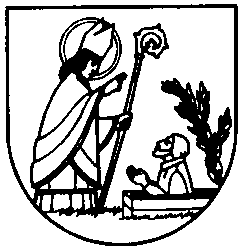 